Об установлении мест и (или) способов разведения костров, использования открытого огня для приготовления пищи, а также сжигания мусора, травы, листвы и иных отходов, материалов и изделий на территории населенного пункта город Новокубанск Новокубанского районаВ соответствии со статьей 14 Федерального закона от 6 октября 2003 года № 131 – ФЗ «Об общих принципах организации местного самоуправления в Российской Федерации», Правил противопожарного режима в Российской Федерации, утвержденных постановлением Правительства Российской Федерации от 16 сентября 2020 года № 1479 «Об утверждении Правил противопожарного режима в Российской Федерации», руководствуясь Уставом Новокубанского городского поселения Новокубанского района, экспертным заключением управления правового обеспечения, реестра и регистра департамента внутренней политики администрации Краснодарского края от 2 сентября 2022 года № 3403-04-316/22, п о с т а н о в л я ю:1. Утвердить Требования к местам и (или) способам разведения костров, использования открытого огня для приготовления пищи вне специально отведенных и оборудованных для этого мест, а также сжигания мусора, травы, листвы и иных отходов, материалов или изделий на территории населенного пункта город Новокубанск Новокубанского района согласно приложению № 1 к настоящему постановлению. 	2. Установить, что на землях общего пользования населенного пункта город Новокубанск Новокубанского района использование открытого огня, мангалов и иных приспособлений для тепловой обработки пищи с помощью открытого огня в период проведения праздничных массовых мероприятий разрешается только в местах установленных приложением № 2 к настоящему постановлению.   	3. Постановление администрации Новокубанского городского поселения Новокубанского района от 13 июля 2022 г. № 703 «Об установлении мест и (или) способов разведения костров, использования открытого огня для приготовления пищи, а также сжигания мусора, травы, листвы и иных отходов, материалов и изделий администрации Новокубанского городского поселения Новокубанского района», признать утратившим силу.  	4. Отделу организационно-кадровой работы администрации Новокубанского городского поселения Новокубанского района (А.В. Тарасова) разместить настоящее постановление на официальном сайте администрации Новокубанского городского поселения Новокубанского района http://ngpnr.ru в информационно-телекоммуникационной сети «Интернет».   	5. Контроль за выполнением настоящего постановления возложить на заместителя главы Новокубанского городского поселения Новокубанского района, начальника отдела по вопросам ГО и ЧС С.Б. Гончарова.   	6. Постановление вступает в силу со дня его официального опубликования в информационном бюллетене «Вестник» Новокубанского городского поселения Новокубанского района и размещению на официальном сайте администрации Новокубанского городского поселения Новокубанского района. Исполняющий обязанности главы Новокубанского городского поселения Новокубанского района							                                                А.Е. ВорожкоАДМИНИСТРАЦИЯНОВОКУБАНСКОГО ГОРОДСКОГО ПОСЕЛЕНИЯ НОВОКУБАНСКОГО РАЙОНАУправление имущественных и земельныхотношений, архитектуры и градостроительстваадминистрации Новокубанскогогородского поселения Новокубанского районаПРОЕКТВнесения изменений вместные нормативы градостроительного проектирования Новокубанского городского поселенияНовокубанского района Краснодарского краяг. Новокубанск2022 г.Внесение изменений вместные нормативы градостроительного проектирования Новокубанского городского поселения Новокубанского района Краснодарского краяВнести в приложение к решению Совета Новокубанского городского поселения Новокубанского района от 24 июня 2022 года № 384 «О внесении изменений в решение Совета Новокубанского городского поселения Новокубанского района от 22 апреля 2016 года № 222  «Об утверждении местных нормативов градостроительного проектирования Новокубанского городского поселения Новокубанского района» (далее - Решение) следующие изменения, изложив приложение к настоящему Решению в новой редакции:подпункт 2.1.1 пункта 2.1. в таблице 2.1.1:- в части коэффициента плотности застройки «Зона застройки малоэтажными жилыми домами» заменить «Зона застройки малоэтажными многоквартирными жилыми домами»;2) в примечании подпункта 2.1.2 пункта 2 дополнить абзацем 7 со следующим содержанием: - «7) На территории автозаправочных станций необходимо предусматривать не менее 1 места для стоянки и зарядки электромобилей, оборудованными быстрыми зарядными станциями»;3) пункт 2.1 дополнить подпунктом 2.1.15 в следующем изложении:  2.1.15 Нормы расчета учреждений и предприятий обслуживания и размеры земельных участков для их размещенияТаблица 2.1.15 (а) Нормы расчета учреждений и предприятий обслуживания и размеры земельных участков для их размещения Таблица 2.1.15 (б) Расчетные показатели учреждений и предприятий обслуживания 4) в таблице 4.1 в приложении 4 изложить в новой редакции:- в части «Торговые объекты» изменить расчетную единицу объектов торгового назначения с широким ассортиментом товаров периодического спроса продовольственной и (или) непродовольственной групп (торговые центры, торговые комплексы, супермаркетов, универсамов, универмагов, предприятий торговли и т.п.), аптеки и аптечные магазины, фотосалоны, салоны красоты, солярии, салоны моды, свадебные салоны парикмахерские на 50 квадратных метров общей площади;- добавить часть со следующей информацией:5) в примечании под таблицей 4.1 добавить абзац 10 в следующей редакции:- «10) На автостоянках, обслуживающих объекты посещения различного функционального назначения, следует выделять места для парковки специальных автотранспортных средств инвалидов»;6) в приложении 7 в части параметров застройки дополнить  предельный параметр застройки для участков, примыкающих к магистральным и главным улицам, со следующей информацией:- «Конструктивные элементы зданий и их проекция не должны выходить за границы места допустимого размещения объекта капитального строительства».Начальник управления имущественных и земельныхотношений, архитектуры и градостроительстваадминистрации Новокубанскогогородского поселения Новокубанского района                                                                                                          М.В. НикитенкоО внесении изменений в постановление администрации Новокубанского городского поселения Новокубанского района от 04 августа 2020 года               № 553 «Об утверждении Положения о комиссии, состава комиссии по рассмотрению вопросов о признании безнадежной к взысканию задолженности по неналоговым платежам в бюджет Новокубанского городского поселения Новокубанского района и о ее списании (восстановлении)»В соответствии с Бюджетным кодексом Российской Федерации, Гражданским кодексом Российской Федерации, Федеральным законом от                   25 октября 2001 года № 137-ФЗ «О введении в действие Земельного кодекса Российской Федерации», Федеральным законом от 06 октября 2003 года №п131-ФЗ «Об общих принципах организации местного самоуправления в Российской Федерации, руководствуясь Уставом Новокубанского городского поселения Новокубанского района, п о с т а н о в л я ю:         1. Внести изменение в постановление администрации Новокубанского городского поселения Новокубанского района от 04 августа 2020 года № 553 «Об утверждении Положения о комиссии, состава комиссии по рассмотрению вопросов о признании безнадежной к взысканию задолженности по неналоговым платежам в бюджет Новокубанского городского поселения Новокубанского района и о ее списании (восстановлении)», изложив Приложение № 2 в новой редакции, согласно приложению к настоящему постановлению.2. Постановление администрации Новокубанского городского поселения Новокубанского района от 15 октября 2021 года № 1181 «О внесении изменений в постановление администрации Новокубанского городского поселения Новокубанского района от 04 августа 2020 года № 553  «Об утверждении Положения о комиссии, состава комиссии по рассмотрению вопросов о признании безнадежной к взысканию задолженности по неналоговым платежам в бюджет Новокубанского городского поселения Новокубанского района и о ее списании (восстановлении)» признать утратившим силу. 3. Контроль за выполнением настоящего постановления возложить на начальника управления имущественных и земельных отношений, архитектуры и градостроительства администрации Новокубанского городского поселения Новокубанского района М.В. Никитенко. 4. Постановление вступает в силу со дня его официального опубликования в информационном бюллетене «Вестник Новокубанского городского поселения Новокубанского района» и подлежит размещению на официальном сайте администрации Новокубанского городского поселения Новокубанского района.Исполняющий обязанности главы Новокубанского городского поселения Новокубанского района    	   			                                                                                              А.Е. ВорожкоПриложение к постановлениюадминистрации Новокубанскогогородского поселенияНовокубанского районаот ___________ № _______              «Приложение № 2Утвержденопостановлением администрацииНовокубанского городскогопоселения Новокубанского района от 04.08.2020 г. № 553СОСТАВкомиссии по рассмотрению вопросов о признании безнадежной к взысканию задолженности по неналоговым платежам в бюджет Новокубанского городского поселения Новокубанского района и о ее списании (восстановлении)Председатель комиссии:Ворожко Ангелина Евгеньевна                                    -                           заместитель главы Новокубанского городского поселения                 Новокубанского района, начальник отдела муниципального контроля; Заместитель председателя комиссии:Никитенко Марина Викторовна                                   -                           начальник управления имущественных и земельных отношений, архитектуры и градостроительства администрации Новокубанского городского поселения Новокубанского района;Секретарь комиссии:Жакова Анастасия Викторовна                                   -	ведущий специалист отдела имущественных и земельных отношений администрации Новокубанского городского поселения Новокубанского района;Члены комиссии:Орешкина Ольга Александровна                               -                           начальник финансово-экономического отдела администрации Новокубанского городского поселения Новокубанского района;Объедков Андрей Викторович                                  -                             заместитель начальника отдела муниципального контроля администрации Новокубанского городского поселения;Рыбалко Ирина Владимировна                               -                              главный специалист отдела имущественных и земельных отношений администрации Новокубанского городского поселения Новокубанского района »Начальник управления имущественныхи земельных отношений, архитектуры и градостроительства администрацииНовокубанского городского поселенияНовокубанского района                                                                                                                                                 М.В. Никитенко                       Информационный бюллетень «Вестник Новокубанского городского поселения Новокубанского района»№ 81 от 14.11.2022г. Учредитель: Совет Новокубанского городского поселения Новокубанского районаУчреждения, организации, предприятия, сооруженияЕдиница измеренияРекомендуемая обеспеченность на 1000 жителей (в пределах минимума)Размер земельного участка, кв. мРазмер земельного участка, кв. мПримечание123445I. Образовательные организацииI. Образовательные организацииI. Образовательные организацииI. Образовательные организацииI. Образовательные организацииI. Образовательные организацииДошкольные образовательные организации, место1 местопо расчету*Не нормируется. Размер земельного участка определяется исходя из возможности размещения объекта в соответствии с требованиями технических регламентовНе нормируется. Размер земельного участка определяется исходя из возможности размещения объекта в соответствии с требованиями технических регламентовРадиус обслуживания следует принимать в соответствии с таблицей 5.1 Настоящих нормативовКрытые бассейны для дошкольников1 объектпо заданию на проектированиепо заданию на проектированиепо заданию на проектированиеОбщеобразовательные организации: школы, лицеи, гимназии, кадетские училища1 местопо расчету*При вместимости общеобразовательной организации, учащихся: св. 40 до 400 - 55 м на одного учащегосясв. 400 до 500 - 65 -//-св. 500 до 600 - 55 -//-св. 600 до 800 - 45 -//-св. 800 до 1100 - 36 -//-св. 1100 до 1500 - 23 -II-св. 1500 до 2000 - 18 -II-св. 2000 - 16 -//-. Размеры земельных участков общеобразовательных организаций могут быть уменьшены при условии соблюдения требований технических регламентовПри вместимости общеобразовательной организации, учащихся: св. 40 до 400 - 55 м на одного учащегосясв. 400 до 500 - 65 -//-св. 500 до 600 - 55 -//-св. 600 до 800 - 45 -//-св. 800 до 1100 - 36 -//-св. 1100 до 1500 - 23 -II-св. 1500 до 2000 - 18 -II-св. 2000 - 16 -//-. Размеры земельных участков общеобразовательных организаций могут быть уменьшены при условии соблюдения требований технических регламентовРадиус обслуживания следует принимать в соответствии с таблицей 5.1 нормативов. Пути подходов учащихся общеобразовательным школам с начальными классами не должны пересекать проезжую часть магистральных улиц в одном уровнеОбщеобразовательные организации, имеющие интернат, учащиеся1 местопо заданию на проектированиеПри вместимости общеобразовательной школы-интерната, учащихся: св. 200 до 300 70 м2 на 1 учащегося - 300 - 50065 - в 500 и более 45"При вместимости общеобразовательной школы-интерната, учащихся: св. 200 до 300 70 м2 на 1 учащегося - 300 - 50065 - в 500 и более 45"При размещении на земельном участке школы здания интерната (спального корпуса) площадь земельного участка следует увеличивать на 0,2 гаМежшкольный учебный комбинат, место1 место8% общего числа школьниковРазмер земельных участков межшкольных учебно-производственных комбинатов рекомендуется принимать по таблице 5, но не менее 2 га, при устройстве автополигона или трактородрома не менее 3 гаРазмер земельных участков межшкольных учебно-производственных комбинатов рекомендуется принимать по таблице 5, но не менее 2 га, при устройстве автополигона или трактородрома не менее 3 гаАвтотрактородром следует размещать вне селитебной территорииВ городах межшкольные учебно-производственные комбинаты размещаются на селитебной территории с учетом транспортной доступности не более 30 минВнешкольные учреждения, место1 место10% от общего числа школьников, в том числе по видам зданий: Дворец (дом) творчества школьников - 3,3%;станция юных техников - 0,9%;станция юных натуралистов - 0,4%;станция юных туристов - 0,4%;детско-юношеская спортивная школа - 2,3%;детская школа искусств или музыкальная, художественная, хореографическая школа - 2,7%По заданию на проектированиеПо заданию на проектированиеВ городах внешкольные учреждения размещаются на селитебной территории с учетом транспортной доступности не более 30 мин. В сельских поселениях места для внешкольных учреждений рекомендуется предусматривать в зданиях общеобразовательных школ.II. Учреждения социального обслуживания и здравоохраненияII. Учреждения социального обслуживания и здравоохраненияII. Учреждения социального обслуживания и здравоохраненияII. Учреждения социального обслуживания и здравоохраненияII. Учреждения социального обслуживания и здравоохраненияII. Учреждения социального обслуживания и здравоохраненияДома - интернатыДома - интернаты для престарелых, ветеранов труда и войны, организуемые производственными объединениями (предприятиями), платные пансионаты, место на 1 тыс. чел. (с 60 лет)1 местоДля городских округов и городских поселений - 60 кв.м. на 1 местоДля городских округов и городских поселений - 60 кв.м. на 1 местоНормы расчета учреждений социального обеспечения следует уточнять в зависимости от социально-демографических особенностейДома - интернаты для престарелых, ветеранов труда и войны, организуемые производственными объединениями (предприятиями), платные пансионаты, место на 1 тыс. чел. (с 60 лет)28Для сельских поселений - 80 кв. м. на 1 местоДля сельских поселений - 80 кв. м. на 1 местоНормы расчета учреждений социального обеспечения следует уточнять в зависимости от социально-демографических особенностейДома - интернаты для взрослых инвалидов с физическими нарушениями, место на 1 тыс. чел. (с 18 лет)1 место28Дома - интернаты для взрослых инвалидов с физическими нарушениями, место на 1 тыс. чел. (с 18 лет)28По заданию на проектированиеПо заданию на проектированиеДетские дома - интернаты, место на 1 тыс. чел. (от 4 до 14 лет)1 место3150 кв. м. (без учета площади застройки и хозяйственной зоны)150 кв. м. (без учета площади застройки и хозяйственной зоны)Реабилитационный центр для детей и подростков с ограниченными возможностями здоровья (ОВЗ)1 место100 мест на 1000 подростков с ОВЗпри вместимости 80 детей с ОВЗ и менее - 200м2,при вместимости более 80 детей с ОВЗ - 160 м2при вместимости 80 детей с ОВЗ и менее - 200м2,при вместимости более 80 детей с ОВЗ - 160 м2Минимально допустимая вместимость центра - 50 мест, а максимальная величина центра, - 300 местПсихоневрологические интернаты, место на 1 тыс. чел. (с 18 лет)1 место3При вместимости интернатов, мест: до 200 - 125 м2 на 1 место, св. 200 до 400 - 100 м2 на 1 место,свыше 400 до 600 - 80 м2 на 1 местоПри вместимости интернатов, мест: до 200 - 125 м2 на 1 место, св. 200 до 400 - 100 м2 на 1 место,свыше 400 до 600 - 80 м2 на 1 местоВместимость интернатов принимать от 50 до 600 местСпециальные жилые дома и группы квартир для ветеранов войны и труда и одиноких престарелых, место на 1 тыс. чел. (с 60 лет)1 человек60100 м2 на 1 чел на дом, 125 м2 на 1 чел. на жилой комплекс для МНГ (по заданию на проектирование)100 м2 на 1 чел на дом, 125 м2 на 1 чел. на жилой комплекс для МНГ (по заданию на проектирование)0,5 - 1,0 га на дом, 1,25 - 1,5 га на группу домов2,5 га на жилой комплекс для МГНСпециальные жилые дома и группы квартир для инвалидов на креслах - колясках и их семей, место на 1 тыс. чел. всего населения1 чел.0,5100 м2 на 1 чел на дом, 125 м2 на 1 чел. на жилой комплекс для МНГ (по заданию на проектирование)100 м2 на 1 чел на дом, 125 м2 на 1 чел. на жилой комплекс для МНГ (по заданию на проектирование)0,5 - 1,0 га на дом, 1,25 - 1,5 га на группу домов2,5 га на жилой комплекс для МГНУчреждения медико-санитарного обслуживания в том числе:1 койка2 на 1000 лиц старшей возрастной группы (ЛСВГ)По заданию на проектированиеПо заданию на проектированиеВозможно размещение в пригородной зонеХоспис1 койка500 кв. м. (60)500 кв. м. (60)Площадь участка 0,8 - 1,5 гагеронтологический центр1 койка100 кв. м. (150)100 кв. м. (150)Площадь участка 2,0 гагеронтопсихиатрический центр1 койка100 кв.м.100 кв.м.Площадь участка 2,0 гадом сестринского ухода1 койка60 кв.м.60 кв.м.Площадь участка 0,6 - 1,2 гагериатрический центр1 койка150 кв.м.150 кв.м.Учреждения здравоохраненияАмбулаторно-поликлинические организации (поликлиники) для взрослых1 посещен ие в смену на 1000 чел18радиус обслуживания - 1000 мАмбулаторно-поликлинические организации (поликлиники) для детей1 посещен ие в смену на 1000 чел14радиус обслуживания - 1000 мСтанции (подстанции) скорой медицинской помощи1 автомобиль0,1в пределах зоны 15-минутной доступности на специальном автомобилеВыдвижные пункты скорой медицинской помощи, автомобиль1 автомобильФельдшерские или фельдшерско-акушерские пункты, объект1 объектпо заданию на проектирование, определяемому органами здравоохранения0,2 га0,2 гаДля малых населенных пунктов, поселков, хуторов и аулов с населением менее 2 тыс. жителей предусматривается 1 объект, для населенных пунктов с населением менее 200 жителей допускается предусматривать оборудованную площадку для развертывания мобильного медицинского комплекса. Радиус пешеходной доступности указанных объектов не более 1500 метров. Для малых населенных пунктов более 2 тыс. жителей, а также для жилых районов и микрорайонов средних, больших и крупных населенных пунктов в соответствии с таблицей 5.1 настоящих НормативовМолочные кухни, порция в сутки на 1 ребенка (до 1 года)Порции в сутки на 1 ребенка40,015 га на 1 тыс. порций в сутки, но не менее 0,15 га0,015 га на 1 тыс. порций в сутки, но не менее 0,15 гаРаздаточные пункты молочных кухонь, м2 общей площади на 1 ребенка (до 1 года)м2 общей площади на 1 ребенка0,3ВстроенныеВстроенныеРадиус обслуживания - 500 мIII. Учреждения санаторно-курортные и оздоровительные, отдыха и туризмаIII. Учреждения санаторно-курортные и оздоровительные, отдыха и туризмаIII. Учреждения санаторно-курортные и оздоровительные, отдыха и туризмаIII. Учреждения санаторно-курортные и оздоровительные, отдыха и туризмаIII. Учреждения санаторно-курортные и оздоровительные, отдыха и туризмаIII. Учреждения санаторно-курортные и оздоровительные, отдыха и туризмаКурортные поликлиники (на 1000 лечащихся в открытой сети централизованного обслуживания)количество посещений в смену200по заданию на проектированиепо заданию на проектированиеРазмещаются на территории общекурортных центров для обслуживания в открытой сети отдыхающих и курсовочников санаторно-оздоровительных учрежденийВодолечебницы (на 1000 лечащихся в открытой сети централизованного обслуживания)Количество ванн30по заданию на проектированиепо заданию на проектированиеРазмещаются на территории общекурортных центров для обслуживания в открытой сети отдыхающих и курсовочников санаторно-оздоровительных учрежденийГрязелечебницы (на 1000 лечащихся в открытой сети централизованного обслуживания)Количество кушеток25по заданию на проектированиепо заданию на проектированиеРазмещаются на территории общекурортных центров для обслуживания в открытой сети отдыхающих и курсовочников санаторно-оздоровительных учрежденийЛечебные плавательные бассейны (на 1000 лечащихся в открытой сети централизованного обслуживания)Кв. м. водного зеркала120по заданию на проектированиепо заданию на проектированиеРазмещаются на территории общекурортных центров для обслуживания в открытой сети отдыхающих и курсовочников санаторно-оздоровительных учрежденийIV. Учреждения культуры и искусстваIV. Учреждения культуры и искусстваIV. Учреждения культуры и искусстваIV. Учреждения культуры и искусстваIV. Учреждения культуры и искусстваIV. Учреждения культуры и искусстваПомещения для культурно - массовой и политико-воспитательной работы с населением, досуга и любительской деятельности, м2 площади пола на 1 тыс. чел.Кв. м общей площади50 - 60По заданию на проектированиеПо заданию на проектированиеРекомендуется формировать единые комплексы для организации культурно-массовой, физкультурно-оздоровительной и политико-воспитательной работы для использования учащимися и населением (с соответствующим суммированием нормативов) в пределах пешеходной доступности не более 500 мТанцевальные залы, место на 1 тыс. чел.1 место6По заданию на проектированиеПо заданию на проектированиеУдельный вес танцевальных залов, кинотеатров и клубов районного значения рекомендуется в размере 40 - 50%.Минимальное число мест учреждений культуры и искусства принимать для крупнейших и крупных городов. Размещение, вместимость и размеры земельных участков планетариев, выставочных залов и музеев определяются заданием на проектирование.Цирки, концертные залы, театры и планетарии предусматривать, как правило, в городах с населением 250 тыс. чел. и более, а кинотеатры - в поселениях с числом жителей не менее 10 тыс. чел.Универсальные спортивно - зрелищные залы с искусственным льдом предусматривать, как правило, в городах - центрах систем расселения с числом жителей свыше 100 тыс. чел.Клубы, посетительское место на 1 тыс. чел.1 место80По заданию на проектированиеПо заданию на проектированиеУдельный вес танцевальных залов, кинотеатров и клубов районного значения рекомендуется в размере 40 - 50%.Минимальное число мест учреждений культуры и искусства принимать для крупнейших и крупных городов. Размещение, вместимость и размеры земельных участков планетариев, выставочных залов и музеев определяются заданием на проектирование.Цирки, концертные залы, театры и планетарии предусматривать, как правило, в городах с населением 250 тыс. чел. и более, а кинотеатры - в поселениях с числом жителей не менее 10 тыс. чел.Универсальные спортивно - зрелищные залы с искусственным льдом предусматривать, как правило, в городах - центрах систем расселения с числом жителей свыше 100 тыс. чел.Кинотеатры, место на 1 тыс. чел.1 место30По заданию на проектированиеПо заданию на проектированиеУдельный вес танцевальных залов, кинотеатров и клубов районного значения рекомендуется в размере 40 - 50%.Минимальное число мест учреждений культуры и искусства принимать для крупнейших и крупных городов. Размещение, вместимость и размеры земельных участков планетариев, выставочных залов и музеев определяются заданием на проектирование.Цирки, концертные залы, театры и планетарии предусматривать, как правило, в городах с населением 250 тыс. чел. и более, а кинотеатры - в поселениях с числом жителей не менее 10 тыс. чел.Универсальные спортивно - зрелищные залы с искусственным льдом предусматривать, как правило, в городах - центрах систем расселения с числом жителей свыше 100 тыс. чел.Театры, место на 1 тыс. чел.1 место7По заданию на проектированиеПо заданию на проектированиеУдельный вес танцевальных залов, кинотеатров и клубов районного значения рекомендуется в размере 40 - 50%.Минимальное число мест учреждений культуры и искусства принимать для крупнейших и крупных городов. Размещение, вместимость и размеры земельных участков планетариев, выставочных залов и музеев определяются заданием на проектирование.Цирки, концертные залы, театры и планетарии предусматривать, как правило, в городах с населением 250 тыс. чел. и более, а кинотеатры - в поселениях с числом жителей не менее 10 тыс. чел.Универсальные спортивно - зрелищные залы с искусственным льдом предусматривать, как правило, в городах - центрах систем расселения с числом жителей свыше 100 тыс. чел.Концертные залы, место на 1 тыс. чел.1 место4По заданию на проектированиеПо заданию на проектированиеУдельный вес танцевальных залов, кинотеатров и клубов районного значения рекомендуется в размере 40 - 50%.Минимальное число мест учреждений культуры и искусства принимать для крупнейших и крупных городов. Размещение, вместимость и размеры земельных участков планетариев, выставочных залов и музеев определяются заданием на проектирование.Цирки, концертные залы, театры и планетарии предусматривать, как правило, в городах с населением 250 тыс. чел. и более, а кинотеатры - в поселениях с числом жителей не менее 10 тыс. чел.Универсальные спортивно - зрелищные залы с искусственным льдом предусматривать, как правило, в городах - центрах систем расселения с числом жителей свыше 100 тыс. чел.Цирки, место на 1 тыс. чел.1 место4По заданию на проектированиеПо заданию на проектированиеУдельный вес танцевальных залов, кинотеатров и клубов районного значения рекомендуется в размере 40 - 50%.Минимальное число мест учреждений культуры и искусства принимать для крупнейших и крупных городов. Размещение, вместимость и размеры земельных участков планетариев, выставочных залов и музеев определяются заданием на проектирование.Цирки, концертные залы, театры и планетарии предусматривать, как правило, в городах с населением 250 тыс. чел. и более, а кинотеатры - в поселениях с числом жителей не менее 10 тыс. чел.Универсальные спортивно - зрелищные залы с искусственным льдом предусматривать, как правило, в городах - центрах систем расселения с числом жителей свыше 100 тыс. чел.Лектории, место на 1 тыс. чел.1 место2По заданию на проектированиеПо заданию на проектированиеУдельный вес танцевальных залов, кинотеатров и клубов районного значения рекомендуется в размере 40 - 50%.Минимальное число мест учреждений культуры и искусства принимать для крупнейших и крупных городов. Размещение, вместимость и размеры земельных участков планетариев, выставочных залов и музеев определяются заданием на проектирование.Цирки, концертные залы, театры и планетарии предусматривать, как правило, в городах с населением 250 тыс. чел. и более, а кинотеатры - в поселениях с числом жителей не менее 10 тыс. чел.Универсальные спортивно - зрелищные залы с искусственным льдом предусматривать, как правило, в городах - центрах систем расселения с числом жителей свыше 100 тыс. чел.Залы аттракционов и игровых автоматов, м2 площади пола на 1 тыс. чел.Кв. м общей площади3По заданию на проектированиеПо заданию на проектированиеУдельный вес танцевальных залов, кинотеатров и клубов районного значения рекомендуется в размере 40 - 50%.Минимальное число мест учреждений культуры и искусства принимать для крупнейших и крупных городов. Размещение, вместимость и размеры земельных участков планетариев, выставочных залов и музеев определяются заданием на проектирование.Цирки, концертные залы, театры и планетарии предусматривать, как правило, в городах с населением 250 тыс. чел. и более, а кинотеатры - в поселениях с числом жителей не менее 10 тыс. чел.Универсальные спортивно - зрелищные залы с искусственным льдом предусматривать, как правило, в городах - центрах систем расселения с числом жителей свыше 100 тыс. чел.Универсальные спортивно-зрелищные залы, в том числе с искусственным льдом1 место9По заданию на проектированиеПо заданию на проектированиеУдельный вес танцевальных залов, кинотеатров и клубов районного значения рекомендуется в размере 40 - 50%.Минимальное число мест учреждений культуры и искусства принимать для крупнейших и крупных городов. Размещение, вместимость и размеры земельных участков планетариев, выставочных залов и музеев определяются заданием на проектирование.Цирки, концертные залы, театры и планетарии предусматривать, как правило, в городах с населением 250 тыс. чел. и более, а кинотеатры - в поселениях с числом жителей не менее 10 тыс. чел.Универсальные спортивно - зрелищные залы с искусственным льдом предусматривать, как правило, в городах - центрах систем расселения с числом жителей свыше 100 тыс. чел.Городские массовые библиотеки на 1 тыс. чел. зоны обслуживания при населении города, тыс. чел.*:Тыс. единиц хранения / читательское местоПо заданию на проектированиеПо заданию на проектированиемассовые библиотеки 1 объект на жилой район.Детские библиотеки 1 объект на 4 - 7 тыс. учащихся и дошкольниковСв. 50Тыс. единиц хранения / читательское местоПо заданию на проектированиеПо заданию на проектированиемассовые библиотеки 1 объект на жилой район.Детские библиотеки 1 объект на 4 - 7 тыс. учащихся и дошкольниковСв. 10 до 50Тыс. единиц хранения / читательское местоПо заданию на проектированиеПо заданию на проектированиемассовые библиотеки 1 объект на жилой район.Детские библиотеки 1 объект на 4 - 7 тыс. учащихся и дошкольниковДополнительно в центральной городской библиотеке на 1 тыс. чел. при населении города, тыс. чел.:Тыс. единиц хранения / читательское местоПо заданию на проектированиеПо заданию на проектирование500 и болееТыс. единиц хранения / читательское местоПо заданию на проектированиеПо заданию на проектирование250Тыс. единиц хранения / читательское местоПо заданию на проектированиеПо заданию на проектирование100Тыс. единиц хранения / читательское местоПо заданию на проектированиеПо заданию на проектирование50 и менееТыс. единиц хранения / читательское местоПо заданию на проектированиеПо заданию на проектированиеКлубы, посетительское место на 1 тыс. чел. для сельских поселений или их групп, тыс. чел.:1 место (посетитель) на 1 тыс. жит.По заданию на проектированиеМеньшую вместимость клубов и библиотек следует принимать для больших поселенийсв. 0,2 до 11 место (посетитель) на 1 тыс. жит.По заданию на проектированиеМеньшую вместимость клубов и библиотек следует принимать для больших поселенийсв. 1 до 21 место (посетитель) на 1 тыс. жит.По заданию на проектированиеМеньшую вместимость клубов и библиотек следует принимать для больших поселенийсв. 2 до 51 место (посетитель) на 1 тыс. жит.По заданию на проектированиеМеньшую вместимость клубов и библиотек следует принимать для больших поселенийсв. 5 до 101 место (посетитель) на 1 тыс. жит.По заданию на проектированиеМеньшую вместимость клубов и библиотек следует принимать для больших поселенийСельские массовые библиотеки на 1 тыс. чел. зоны обслуживания (из расчета 30-минутной доступности) для сельских поселений или групп, тыс. чел.:Тыс. единиц Хранения / мест (читатель) на 1 тыс. жит.св. 1 до 2св. 2 до 5св. 5 до 10Дополнительно в центральной библиотеке местной системы расселения (муниципальный район) на 1 тыс. чел.Тыс. един. Хранения / мест (читатель) на 1 тыс. жит.Институты культового назначения, приходской храм1 храм/ 1 место7,5 храмов на 1000 православных верующих/ 7 кв. м. на 1 местоРазмещение по согласованию с местной епархиейV. Физкультурно-спортивные сооруженияV. Физкультурно-спортивные сооруженияV. Физкультурно-спортивные сооруженияV. Физкультурно-спортивные сооруженияV. Физкультурно-спортивные сооруженияV. Физкультурно-спортивные сооруженияФизкультурно-спортивные сооружения. ТерриторияТерритория га/ 1000 челПо заданию на проектирование0,9 га0,9 гаФизкультурно-спортивные сооружения сети общего пользования следует, как правило, объединять со спортивными объектами образовательных школ и других учебных заведений, учреждений отдыха и культуры с возможным сокращением территории.Комплексы физкультурно-оздоровительных площадок предусматриваются в каждом поселении.Для малых поселений нормы расчета залов и бассейнов необходимо принимать с учетом минимальной вместимости объектов по технологическим требованиям.Доступность физкультурно-спортивных сооружений городского значения не должна превышать 30 мин.Долю физкультурно-спортивных сооружений, размещаемых в жилом районе, следует принимать % общей нормы:территории - 35,спортзалы - 50,бассейны - 45.Помещения для физкультурно-оздоровительных занятий в микрорайоне, м2 общей площади на 1 тыс. чел.кв. м общей площади80По заданию на проектированиеПо заданию на проектированиеФизкультурно-спортивные сооружения сети общего пользования следует, как правило, объединять со спортивными объектами образовательных школ и других учебных заведений, учреждений отдыха и культуры с возможным сокращением территории.Комплексы физкультурно-оздоровительных площадок предусматриваются в каждом поселении.Для малых поселений нормы расчета залов и бассейнов необходимо принимать с учетом минимальной вместимости объектов по технологическим требованиям.Доступность физкультурно-спортивных сооружений городского значения не должна превышать 30 мин.Долю физкультурно-спортивных сооружений, размещаемых в жилом районе, следует принимать % общей нормы:территории - 35,спортзалы - 50,бассейны - 45.Спортивные залы общего пользования, м2 площади на 1 тыс. чел.кв. м общей площади80По заданию на проектированиеПо заданию на проектированиеФизкультурно-спортивные сооружения сети общего пользования следует, как правило, объединять со спортивными объектами образовательных школ и других учебных заведений, учреждений отдыха и культуры с возможным сокращением территории.Комплексы физкультурно-оздоровительных площадок предусматриваются в каждом поселении.Для малых поселений нормы расчета залов и бассейнов необходимо принимать с учетом минимальной вместимости объектов по технологическим требованиям.Доступность физкультурно-спортивных сооружений городского значения не должна превышать 30 мин.Долю физкультурно-спортивных сооружений, размещаемых в жилом районе, следует принимать % общей нормы:территории - 35,спортзалы - 50,бассейны - 45.Бассейны крытые и открытые общего пользования, м2 зеркала воды на 1 тыс. чел.кв. м зеркала воды25По заданию на проектированиеПо заданию на проектированиеФизкультурно-спортивные сооружения сети общего пользования следует, как правило, объединять со спортивными объектами образовательных школ и других учебных заведений, учреждений отдыха и культуры с возможным сокращением территории.Комплексы физкультурно-оздоровительных площадок предусматриваются в каждом поселении.Для малых поселений нормы расчета залов и бассейнов необходимо принимать с учетом минимальной вместимости объектов по технологическим требованиям.Доступность физкультурно-спортивных сооружений городского значения не должна превышать 30 мин.Долю физкультурно-спортивных сооружений, размещаемых в жилом районе, следует принимать % общей нормы:территории - 35,спортзалы - 50,бассейны - 45.Спортивно-тренажерный зал повседневного обслуживаниякв. м общей площади60По заданию на проектированиеПо заданию на проектированиеФизкультурно-спортивные сооружения сети общего пользования следует, как правило, объединять со спортивными объектами образовательных школ и других учебных заведений, учреждений отдыха и культуры с возможным сокращением территории.Комплексы физкультурно-оздоровительных площадок предусматриваются в каждом поселении.Для малых поселений нормы расчета залов и бассейнов необходимо принимать с учетом минимальной вместимости объектов по технологическим требованиям.Доступность физкультурно-спортивных сооружений городского значения не должна превышать 30 мин.Долю физкультурно-спортивных сооружений, размещаемых в жилом районе, следует принимать % общей нормы:территории - 35,спортзалы - 50,бассейны - 45.VI. Предприятия торговли, общественного питания и бытового обслуживанияVI. Предприятия торговли, общественного питания и бытового обслуживанияVI. Предприятия торговли, общественного питания и бытового обслуживанияVI. Предприятия торговли, общественного питания и бытового обслуживанияVI. Предприятия торговли, общественного питания и бытового обслуживанияVI. Предприятия торговли, общественного питания и бытового обслуживаниякв. м торговой площадиторговые центры местного значения с числом обслуживаемого населения, тыс. чел.:от 4 до 6 - 0,4 - 0,6 га на объект;от 6 до 10 - 0,6 - 0,8 га на объект;от 10 до 15 - 0,8 - 1,1 га на объект;от 15 до 20 - 1,1 - 1,3 га на объект. Торговые центры малых городских поселений и сельских поселений с числом жителей, тыс. чел.:до 1 - 0,1 - 0,2 га;от 1 до 3 - 0,2 - 0,4 га;от 3 до 4 - 0,4 - 0,6 га;от 5 до 6 - 0,6 - 1,0 га;от 7 до 10 1,0 - 1,2 гаПредприятия торговли (возможно встроенно-пристроенные), м2 торговой площади:до 250 - 0,08 га на 100 кв. м торговой площади;от 250 до 650 - 0,08 - 0,06650 - 1500 - 0,06 - 0,041500 - 3500 - 0,04 - 0,023500 - 0,02Нормативная обеспеченность населения площадью торговых объектов на территориях муниципальных образований Краснодарского края должна быть не ниже установленных постановлением главы администрации (губернатора) Краснодарского края от 21 ноября 2016 года N 916 "Об утверждении нормативов минимальной обеспеченности населения Краснодарского края площадью торговых объектов", в том числе стационарных по продаже продовольственных и непродовольственных товаров в соответствии с Приложением N 1 указанного постановления; нормативов минимальной обеспеченности населения площадью торговых объектов местного значения соответствии с Приложением N 2 указанного постановленияПри этом в норму расчета магазинов непродовольственных товаров в городах входят комиссионные магазины из расчета 10 кв. м торговой площади на 1000 человек. В поселках садоводческих товариществ продовольственные магазины предусматривать из расчета 80 кв. м торговой площади на 1000 человек Радиус обслуживания предприятий торговли следует принимать в соответствии с таблицей 5.1 Настоящих нормативовПри размещении крупных универсальных торговых центров (рыночных комплексов) в пешеходной доступности от жилых микрорайонов (кварталов) допускается снижение не более чем на 50 процентов микрорайонного обслуживания торговыми предприятиями Магазины заказов и кооперативные магазины принимать по заданию на проектирование дополнительно к установленной норме расчета магазинов продовольственных товаров, 5 - 10 кв. м на 1 тыс. чел. На промышленных предприятиях и других местах приложения труда предусматривать пункты выдачи продовольственных заказов из расчета 1 кв. м нормируемой площади на 1 тыс. работающих: 60 - при удаленном размещении промпредприятий от селитебной зоны; 36 - при размещении у границ селитебной территории; 24 - при размещении мест приложения труда в пределах селитебной территории (на площади магазинов и в отдельных объектах)Торговые центры280 (100 - для микрорайонов и жилых районов)торговые центры местного значения с числом обслуживаемого населения, тыс. чел.:от 4 до 6 - 0,4 - 0,6 га на объект;от 6 до 10 - 0,6 - 0,8 га на объект;от 10 до 15 - 0,8 - 1,1 га на объект;от 15 до 20 - 1,1 - 1,3 га на объект. Торговые центры малых городских поселений и сельских поселений с числом жителей, тыс. чел.:до 1 - 0,1 - 0,2 га;от 1 до 3 - 0,2 - 0,4 га;от 3 до 4 - 0,4 - 0,6 га;от 5 до 6 - 0,6 - 1,0 га;от 7 до 10 1,0 - 1,2 гаПредприятия торговли (возможно встроенно-пристроенные), м2 торговой площади:до 250 - 0,08 га на 100 кв. м торговой площади;от 250 до 650 - 0,08 - 0,06650 - 1500 - 0,06 - 0,041500 - 3500 - 0,04 - 0,023500 - 0,02Нормативная обеспеченность населения площадью торговых объектов на территориях муниципальных образований Краснодарского края должна быть не ниже установленных постановлением главы администрации (губернатора) Краснодарского края от 21 ноября 2016 года N 916 "Об утверждении нормативов минимальной обеспеченности населения Краснодарского края площадью торговых объектов", в том числе стационарных по продаже продовольственных и непродовольственных товаров в соответствии с Приложением N 1 указанного постановления; нормативов минимальной обеспеченности населения площадью торговых объектов местного значения соответствии с Приложением N 2 указанного постановленияПри этом в норму расчета магазинов непродовольственных товаров в городах входят комиссионные магазины из расчета 10 кв. м торговой площади на 1000 человек. В поселках садоводческих товариществ продовольственные магазины предусматривать из расчета 80 кв. м торговой площади на 1000 человек Радиус обслуживания предприятий торговли следует принимать в соответствии с таблицей 5.1 Настоящих нормативовПри размещении крупных универсальных торговых центров (рыночных комплексов) в пешеходной доступности от жилых микрорайонов (кварталов) допускается снижение не более чем на 50 процентов микрорайонного обслуживания торговыми предприятиями Магазины заказов и кооперативные магазины принимать по заданию на проектирование дополнительно к установленной норме расчета магазинов продовольственных товаров, 5 - 10 кв. м на 1 тыс. чел. На промышленных предприятиях и других местах приложения труда предусматривать пункты выдачи продовольственных заказов из расчета 1 кв. м нормируемой площади на 1 тыс. работающих: 60 - при удаленном размещении промпредприятий от селитебной зоны; 36 - при размещении у границ селитебной территории; 24 - при размещении мест приложения труда в пределах селитебной территории (на площади магазинов и в отдельных объектах)в том числе:торговые центры местного значения с числом обслуживаемого населения, тыс. чел.:от 4 до 6 - 0,4 - 0,6 га на объект;от 6 до 10 - 0,6 - 0,8 га на объект;от 10 до 15 - 0,8 - 1,1 га на объект;от 15 до 20 - 1,1 - 1,3 га на объект. Торговые центры малых городских поселений и сельских поселений с числом жителей, тыс. чел.:до 1 - 0,1 - 0,2 га;от 1 до 3 - 0,2 - 0,4 га;от 3 до 4 - 0,4 - 0,6 га;от 5 до 6 - 0,6 - 1,0 га;от 7 до 10 1,0 - 1,2 гаПредприятия торговли (возможно встроенно-пристроенные), м2 торговой площади:до 250 - 0,08 га на 100 кв. м торговой площади;от 250 до 650 - 0,08 - 0,06650 - 1500 - 0,06 - 0,041500 - 3500 - 0,04 - 0,023500 - 0,02Нормативная обеспеченность населения площадью торговых объектов на территориях муниципальных образований Краснодарского края должна быть не ниже установленных постановлением главы администрации (губернатора) Краснодарского края от 21 ноября 2016 года N 916 "Об утверждении нормативов минимальной обеспеченности населения Краснодарского края площадью торговых объектов", в том числе стационарных по продаже продовольственных и непродовольственных товаров в соответствии с Приложением N 1 указанного постановления; нормативов минимальной обеспеченности населения площадью торговых объектов местного значения соответствии с Приложением N 2 указанного постановленияПри этом в норму расчета магазинов непродовольственных товаров в городах входят комиссионные магазины из расчета 10 кв. м торговой площади на 1000 человек. В поселках садоводческих товариществ продовольственные магазины предусматривать из расчета 80 кв. м торговой площади на 1000 человек Радиус обслуживания предприятий торговли следует принимать в соответствии с таблицей 5.1 Настоящих нормативовПри размещении крупных универсальных торговых центров (рыночных комплексов) в пешеходной доступности от жилых микрорайонов (кварталов) допускается снижение не более чем на 50 процентов микрорайонного обслуживания торговыми предприятиями Магазины заказов и кооперативные магазины принимать по заданию на проектирование дополнительно к установленной норме расчета магазинов продовольственных товаров, 5 - 10 кв. м на 1 тыс. чел. На промышленных предприятиях и других местах приложения труда предусматривать пункты выдачи продовольственных заказов из расчета 1 кв. м нормируемой площади на 1 тыс. работающих: 60 - при удаленном размещении промпредприятий от селитебной зоны; 36 - при размещении у границ селитебной территории; 24 - при размещении мест приложения труда в пределах селитебной территории (на площади магазинов и в отдельных объектах)магазины продовольственных товаров100 (70 - для микрорайонов и жилых районов)торговые центры местного значения с числом обслуживаемого населения, тыс. чел.:от 4 до 6 - 0,4 - 0,6 га на объект;от 6 до 10 - 0,6 - 0,8 га на объект;от 10 до 15 - 0,8 - 1,1 га на объект;от 15 до 20 - 1,1 - 1,3 га на объект. Торговые центры малых городских поселений и сельских поселений с числом жителей, тыс. чел.:до 1 - 0,1 - 0,2 га;от 1 до 3 - 0,2 - 0,4 га;от 3 до 4 - 0,4 - 0,6 га;от 5 до 6 - 0,6 - 1,0 га;от 7 до 10 1,0 - 1,2 гаПредприятия торговли (возможно встроенно-пристроенные), м2 торговой площади:до 250 - 0,08 га на 100 кв. м торговой площади;от 250 до 650 - 0,08 - 0,06650 - 1500 - 0,06 - 0,041500 - 3500 - 0,04 - 0,023500 - 0,02Нормативная обеспеченность населения площадью торговых объектов на территориях муниципальных образований Краснодарского края должна быть не ниже установленных постановлением главы администрации (губернатора) Краснодарского края от 21 ноября 2016 года N 916 "Об утверждении нормативов минимальной обеспеченности населения Краснодарского края площадью торговых объектов", в том числе стационарных по продаже продовольственных и непродовольственных товаров в соответствии с Приложением N 1 указанного постановления; нормативов минимальной обеспеченности населения площадью торговых объектов местного значения соответствии с Приложением N 2 указанного постановленияПри этом в норму расчета магазинов непродовольственных товаров в городах входят комиссионные магазины из расчета 10 кв. м торговой площади на 1000 человек. В поселках садоводческих товариществ продовольственные магазины предусматривать из расчета 80 кв. м торговой площади на 1000 человек Радиус обслуживания предприятий торговли следует принимать в соответствии с таблицей 5.1 Настоящих нормативовПри размещении крупных универсальных торговых центров (рыночных комплексов) в пешеходной доступности от жилых микрорайонов (кварталов) допускается снижение не более чем на 50 процентов микрорайонного обслуживания торговыми предприятиями Магазины заказов и кооперативные магазины принимать по заданию на проектирование дополнительно к установленной норме расчета магазинов продовольственных товаров, 5 - 10 кв. м на 1 тыс. чел. На промышленных предприятиях и других местах приложения труда предусматривать пункты выдачи продовольственных заказов из расчета 1 кв. м нормируемой площади на 1 тыс. работающих: 60 - при удаленном размещении промпредприятий от селитебной зоны; 36 - при размещении у границ селитебной территории; 24 - при размещении мест приложения труда в пределах селитебной территории (на площади магазинов и в отдельных объектах)магазины продовольственных товаров100 (70 - для микрорайонов и жилых районов)торговые центры местного значения с числом обслуживаемого населения, тыс. чел.:от 4 до 6 - 0,4 - 0,6 га на объект;от 6 до 10 - 0,6 - 0,8 га на объект;от 10 до 15 - 0,8 - 1,1 га на объект;от 15 до 20 - 1,1 - 1,3 га на объект. Торговые центры малых городских поселений и сельских поселений с числом жителей, тыс. чел.:до 1 - 0,1 - 0,2 га;от 1 до 3 - 0,2 - 0,4 га;от 3 до 4 - 0,4 - 0,6 га;от 5 до 6 - 0,6 - 1,0 га;от 7 до 10 1,0 - 1,2 гаПредприятия торговли (возможно встроенно-пристроенные), м2 торговой площади:до 250 - 0,08 га на 100 кв. м торговой площади;от 250 до 650 - 0,08 - 0,06650 - 1500 - 0,06 - 0,041500 - 3500 - 0,04 - 0,023500 - 0,02Нормативная обеспеченность населения площадью торговых объектов на территориях муниципальных образований Краснодарского края должна быть не ниже установленных постановлением главы администрации (губернатора) Краснодарского края от 21 ноября 2016 года N 916 "Об утверждении нормативов минимальной обеспеченности населения Краснодарского края площадью торговых объектов", в том числе стационарных по продаже продовольственных и непродовольственных товаров в соответствии с Приложением N 1 указанного постановления; нормативов минимальной обеспеченности населения площадью торговых объектов местного значения соответствии с Приложением N 2 указанного постановленияПри этом в норму расчета магазинов непродовольственных товаров в городах входят комиссионные магазины из расчета 10 кв. м торговой площади на 1000 человек. В поселках садоводческих товариществ продовольственные магазины предусматривать из расчета 80 кв. м торговой площади на 1000 человек Радиус обслуживания предприятий торговли следует принимать в соответствии с таблицей 5.1 Настоящих нормативовПри размещении крупных универсальных торговых центров (рыночных комплексов) в пешеходной доступности от жилых микрорайонов (кварталов) допускается снижение не более чем на 50 процентов микрорайонного обслуживания торговыми предприятиями Магазины заказов и кооперативные магазины принимать по заданию на проектирование дополнительно к установленной норме расчета магазинов продовольственных товаров, 5 - 10 кв. м на 1 тыс. чел. На промышленных предприятиях и других местах приложения труда предусматривать пункты выдачи продовольственных заказов из расчета 1 кв. м нормируемой площади на 1 тыс. работающих: 60 - при удаленном размещении промпредприятий от селитебной зоны; 36 - при размещении у границ селитебной территории; 24 - при размещении мест приложения труда в пределах селитебной территории (на площади магазинов и в отдельных объектах)магазины продовольственных товаров100 (70 - для микрорайонов и жилых районов)торговые центры местного значения с числом обслуживаемого населения, тыс. чел.:от 4 до 6 - 0,4 - 0,6 га на объект;от 6 до 10 - 0,6 - 0,8 га на объект;от 10 до 15 - 0,8 - 1,1 га на объект;от 15 до 20 - 1,1 - 1,3 га на объект. Торговые центры малых городских поселений и сельских поселений с числом жителей, тыс. чел.:до 1 - 0,1 - 0,2 га;от 1 до 3 - 0,2 - 0,4 га;от 3 до 4 - 0,4 - 0,6 га;от 5 до 6 - 0,6 - 1,0 га;от 7 до 10 1,0 - 1,2 гаПредприятия торговли (возможно встроенно-пристроенные), м2 торговой площади:до 250 - 0,08 га на 100 кв. м торговой площади;от 250 до 650 - 0,08 - 0,06650 - 1500 - 0,06 - 0,041500 - 3500 - 0,04 - 0,023500 - 0,02Нормативная обеспеченность населения площадью торговых объектов на территориях муниципальных образований Краснодарского края должна быть не ниже установленных постановлением главы администрации (губернатора) Краснодарского края от 21 ноября 2016 года N 916 "Об утверждении нормативов минимальной обеспеченности населения Краснодарского края площадью торговых объектов", в том числе стационарных по продаже продовольственных и непродовольственных товаров в соответствии с Приложением N 1 указанного постановления; нормативов минимальной обеспеченности населения площадью торговых объектов местного значения соответствии с Приложением N 2 указанного постановленияПри этом в норму расчета магазинов непродовольственных товаров в городах входят комиссионные магазины из расчета 10 кв. м торговой площади на 1000 человек. В поселках садоводческих товариществ продовольственные магазины предусматривать из расчета 80 кв. м торговой площади на 1000 человек Радиус обслуживания предприятий торговли следует принимать в соответствии с таблицей 5.1 Настоящих нормативовПри размещении крупных универсальных торговых центров (рыночных комплексов) в пешеходной доступности от жилых микрорайонов (кварталов) допускается снижение не более чем на 50 процентов микрорайонного обслуживания торговыми предприятиями Магазины заказов и кооперативные магазины принимать по заданию на проектирование дополнительно к установленной норме расчета магазинов продовольственных товаров, 5 - 10 кв. м на 1 тыс. чел. На промышленных предприятиях и других местах приложения труда предусматривать пункты выдачи продовольственных заказов из расчета 1 кв. м нормируемой площади на 1 тыс. работающих: 60 - при удаленном размещении промпредприятий от селитебной зоны; 36 - при размещении у границ селитебной территории; 24 - при размещении мест приложения труда в пределах селитебной территории (на площади магазинов и в отдельных объектах)магазины непродовольственных товаров180 (30 - для микрорайонов и жилых районов)-торговые центры местного значения с числом обслуживаемого населения, тыс. чел.:от 4 до 6 - 0,4 - 0,6 га на объект;от 6 до 10 - 0,6 - 0,8 га на объект;от 10 до 15 - 0,8 - 1,1 га на объект;от 15 до 20 - 1,1 - 1,3 га на объект. Торговые центры малых городских поселений и сельских поселений с числом жителей, тыс. чел.:до 1 - 0,1 - 0,2 га;от 1 до 3 - 0,2 - 0,4 га;от 3 до 4 - 0,4 - 0,6 га;от 5 до 6 - 0,6 - 1,0 га;от 7 до 10 1,0 - 1,2 гаПредприятия торговли (возможно встроенно-пристроенные), м2 торговой площади:до 250 - 0,08 га на 100 кв. м торговой площади;от 250 до 650 - 0,08 - 0,06650 - 1500 - 0,06 - 0,041500 - 3500 - 0,04 - 0,023500 - 0,02Нормативная обеспеченность населения площадью торговых объектов на территориях муниципальных образований Краснодарского края должна быть не ниже установленных постановлением главы администрации (губернатора) Краснодарского края от 21 ноября 2016 года N 916 "Об утверждении нормативов минимальной обеспеченности населения Краснодарского края площадью торговых объектов", в том числе стационарных по продаже продовольственных и непродовольственных товаров в соответствии с Приложением N 1 указанного постановления; нормативов минимальной обеспеченности населения площадью торговых объектов местного значения соответствии с Приложением N 2 указанного постановленияПри этом в норму расчета магазинов непродовольственных товаров в городах входят комиссионные магазины из расчета 10 кв. м торговой площади на 1000 человек. В поселках садоводческих товариществ продовольственные магазины предусматривать из расчета 80 кв. м торговой площади на 1000 человек Радиус обслуживания предприятий торговли следует принимать в соответствии с таблицей 5.1 Настоящих нормативовПри размещении крупных универсальных торговых центров (рыночных комплексов) в пешеходной доступности от жилых микрорайонов (кварталов) допускается снижение не более чем на 50 процентов микрорайонного обслуживания торговыми предприятиями Магазины заказов и кооперативные магазины принимать по заданию на проектирование дополнительно к установленной норме расчета магазинов продовольственных товаров, 5 - 10 кв. м на 1 тыс. чел. На промышленных предприятиях и других местах приложения труда предусматривать пункты выдачи продовольственных заказов из расчета 1 кв. м нормируемой площади на 1 тыс. работающих: 60 - при удаленном размещении промпредприятий от селитебной зоны; 36 - при размещении у границ селитебной территории; 24 - при размещении мест приложения труда в пределах селитебной территории (на площади магазинов и в отдельных объектах)Рынок, ярмаркакв. м торг. площадипо заданию на проектированиепо заданию на проектированиепо заданию на проектированиеНормативная обеспеченность населения площадью торговых мест рынков на территориях муниципальных образований Краснодарского края должна быть не ниже установленных постановлением главы администрации (губернатора) Краснодарского края от 21 ноября 2016 года N 916 "Об утверждении нормативов минимальной обеспеченности населения Краснодарского края площадью торговых объектов" в соответствии с Приложением N 4 указанного постановленияЯрмарки - на основании решения органов местного самоуправления муниципального образования, в соответствии с видом ярмаркиРыночный комплекс, м2 торговой площади на 1 тыс. чел. розничной торговлиКв. м торг. площади40От 7 до 14 м2 торговой площади рыночного комплекса в зависимости от вместимости: 14м2 - при торговой площади до 600 м27м2 - св. 3000м2От 7 до 14 м2 торговой площади рыночного комплекса в зависимости от вместимости: 14м2 - при торговой площади до 600 м27м2 - св. 3000м2Рынки - в соответствии с планом, предусматривающим организацию рынков на территории Краснодарского края, 1 торговое место принимается в размере 6 кв. м торговой площадиПредприятие общественного питания, место на 1 тыс. чел.40 (8 - для микрорайонов и жилых районов)При числе мест, га на 100 мест:до 50 - 0,2 - 0,25;свыше 50 до 150 - 0,2 - 0,15;свыше 150 - 0,1При числе мест, га на 100 мест:до 50 - 0,2 - 0,25;свыше 50 до 150 - 0,2 - 0,15;свыше 150 - 0,1В городах-курортах, городах - центрах туризма расчет сети предприятий общественного питания следует принимать с учетом временного населения: на бальнеологических курортах до 90 мест, на климатических курортах до 120 мест на 1 тыс. чел. Потребности в предприятиях общественного питания на производственных предприятиях, в учреждениях, организациях и учебных заведениях рассчитывается по ведомственным нормативам на 1 тыс. работающих (учащихся) в максимальную смену. В производственных зонах сельских поселений и в других местах приложения труда, а также на полевых станах для обслуживания работающих должны предусматриваться предприятия общественного питания из расчета 220 мест на 1 тыс.Радиус обслуживания предприятий общественного питания следует принимать в соответствии с таблицей 5.1 Настоящих нормативовМагазины кулинарии, м2 торговой площади на 1 тыс. чел.Кв. м торг. Площади6 (3 - для микрорайонов и жилых районов)Предприятия бытового обслуживания, рабочее место на 1 тыс. чел.Рабочее место на 1000 чел.9 (2,0 - для микрорайонов и жилых районов)Для производственных предприятий и других мест приложения труда показатель расчета предприятий бытового обслуживания следует принимать в размере 5 - 10% в счет общей нормыРадиус обслуживания предприятий бытового обслуживания следует принимать в соответствии с таблицей 5.1 Настоящих нормативовВ том числе:непосредственного обслуживания населения5 (2 - для микрорайонов и жилых районов)На 10 рабочих мест для предприятий мощностью, рабочих мест:0,1 - 0,2 га 10 - 50 мест;0,05 - 0,08 - 50 - 150 мест0,03 - 0,04 - св. 150 местНа 10 рабочих мест для предприятий мощностью, рабочих мест:0,1 - 0,2 га 10 - 50 мест;0,05 - 0,08 - 50 - 150 мест0,03 - 0,04 - св. 150 местПроизводственные предприятия централизованного выполнения заказов, объектобъект40,52 - 1,2 га0,52 - 1,2 гаПредприятия коммунального обслуживанияПрачечные, кг белья в смену на 1 тыс. чел.кг белья в смену на 1 тыс. чел.120 (10 - для микрорайонов и жилых районов)В том числе:прачечные самообслуживания, объектобъект10 (10 - для микрорайонов и жилых районов)0,1 - 0,2 га на объект0,1 - 0,2 га на объектПоказатель расчета фабрик-прачечных дан с учетом обслуживания общественного сектора до 40 кг белья в сменуфабрики-прачечные, объект1100,5 - 1,0 га на объект0,5 - 1,0 га на объектПоказатель расчета фабрик-прачечных дан с учетом обслуживания общественного сектора до 40 кг белья в сменуХимчистки, кг вещей в смену на 1 тыс. чел.кг вещей смену на 1 тыс. чел.11,4 (4,0 - для микрорайонов и жилых районов)В том числе:химчистки самообслуживания, объектобъект4,0 (4,0 - для микрорайонов и жилых районов)0,1 - 0,2 га на объект0,1 - 0,2 га на объектфабрики-химчисткиобъект7,40,5 - 1,0 га на объект0,5 - 1,0 га на объектБани, место на 1 тыс. чел.Место на 1000 чел.50,2 - 0,4 га на объект0,2 - 0,4 га на объектВ поселениях, обеспеченных благоустроенным жилым фондом, нормы расчета вместимости бань и банно-оздоровительных комплексов на 1 тыс. чел. допускается уменьшать до 3 местVII. Организации и учреждения управленияVII. Организации и учреждения управленияVII. Организации и учреждения управленияVII. Организации и учреждения управленияVII. Организации и учреждения управленияVII. Организации и учреждения управленияУчастковый пункт полицииучастков ый уполномоченный (1 сотрудник)1 сотрудник на 2,8 - 3 тыс. чел.1 сотрудник на 2,8 - 3 тыс. чел.1 сотрудник на 2,8 - 3 тыс. чел.по заданию на проектированиеVIII Учреждения жилищно-коммунального хозяйстваVIII Учреждения жилищно-коммунального хозяйстваVIII Учреждения жилищно-коммунального хозяйстваVIII Учреждения жилищно-коммунального хозяйстваVIII Учреждения жилищно-коммунального хозяйстваVIII Учреждения жилищно-коммунального хозяйстваЖилищно-эксплуатационные организации, объект:объект1 объект на микрорайон с населением до 20 тыс. чел.1 объект на жилой район с населением до 80 тыс. чел.микрорайонаобъект1 объект на микрорайон с населением до 20 тыс. чел.1 объект на жилой район с населением до 80 тыс. чел.0,3 га на объект0,3 га на объектжилого районаобъект1 объект на микрорайон с населением до 20 тыс. чел.1 объект на жилой район с населением до 80 тыс. чел.1 га на объект1 га на объектПункт приема вторичного сырья, объектобъект1 объект на микрорайон с населением до 20 тыс. чел.0,01 га на объект0,01 га на объектОбщественные уборные1 прибор3 (2 - для женщин и 1 для мужчин)в местах массового пребывания людей (в т.ч. на территориях парков, скверов) Радиус обслуживания - 500 м. На территориях рынков, общественных и торговых центров, а также курортно-рекреационных комплексов радиус - 150 мБюро похоронного обслуживания1 объект1 объект на 0,3 - 1 млн. жителей городских округовПо заданию на проектированиеПо заданию на проектированиеДом траурных обрядовКладбище традиционного захороненияга0,24Размер земельных участков, отводимых для захоронения, допускается уточнять в зависимости от соотношения кладбищ традиционного захоронения и кладбищ для погребения после кремации, устанавливаемых по местным условиямКладбище урновых захоронений после кремации0,02по заданию на проектированиепо заданию на проектированиеРазмер земельных участков, отводимых для захоронения, допускается уточнять в зависимости от соотношения кладбищ традиционного захоронения и кладбищ для погребения после кремации, устанавливаемых по местным условиямУчреждения, организации и предприятия обслуживанияРадиус обслуживания, мОбщеобразовательные организации в городских поселениях и округах <*>- в зоне застройки многоэтажными жилыми домами- в зоне застройки среднеэтажными жилыми домами- в зоне застройки малоэтажными жилыми домами- в зоне застройки индивидуальными жилыми домами500650900900Дошкольные образовательные организации <*>: - в зонезастройки многоэтажными жилыми домами- в зоне застройки среднеэтажными жилыми домами- в зоне застройки малоэтажными жилыми домами- в зоне застройки индивидуальными жилыми домами300400550550Помещения для физкультурно-оздоровительных занятий500Физкультурно-спортивные центры жилых районов1500Амбулаторно-поликлинические организации и их филиалы в городах <**>1000То же, при одно- и двухэтажной застройке800Средства размещения (объекты гостиничного обслуживания и объекты отдыха)Средства размещения (объекты гостиничного обслуживания и объекты отдыха)Средства размещения (объекты гостиничного обслуживания и объекты отдыха)Объекты средств размещения общей площадью до 1500 м2150 м2 общей площади1Но не менее 3 за 10 номеровОбъекты средств размещения общей площадью от 1500 м2 до 5000 м2250 м2 общей площади1Но не менее 10Объекты средств размещения общей площадью 5000 м2 и более300 м2 общей площади1Но не менее 20Объекты средств размещения общей площадью 5000 м2 и более (категории 4 и 5 звезд)350 м2 общей площади1Но не менее 20Объекты отдыхаОбъекты отдыхаОбъекты отдыхаДома отдыха и санатории, санатории профилактики, базы отдыха предприятий и туристические базыДома отдыха и санатории, санатории профилактики, базы отдыха предприятий и туристические базыДома отдыха и санатории, санатории профилактики, базы отдыха предприятий и туристические базыИнформационный бюллетень «Вестник Новокубанского городского поселения Новокубанского района»Адрес редакции-издателя:352235, Краснодарский край, Новокубанский район, г. Новокубанск, ул. Первомайская, 128.Главный редактор                   А. Е. ВорожкоНомер подписан к печати 14.11.2022 в 10-00Тираж 30 экземпляровДата выхода бюллетеня 14.11.2022Распространяется бесплатно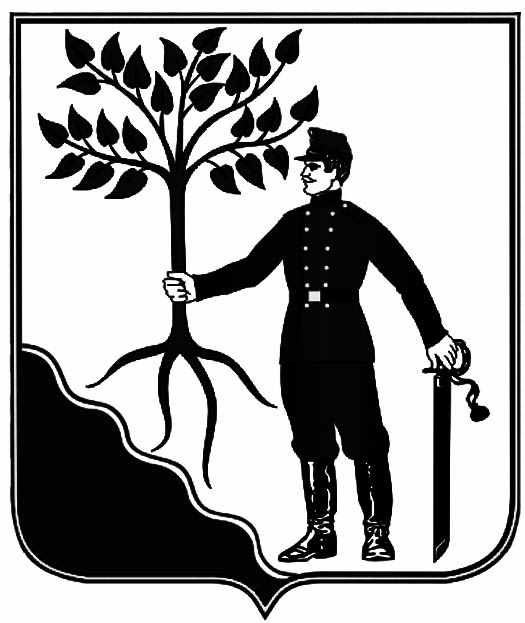 